Imię i nazwisko: 	___________________________	Warszawa, dnia ___/___/20___ r.Adres e-mail:	___________________________SPRAWOZDANIEz działalności Członka KN IChiP w okresie próbnymInformuję, iż w trakcie okresu próbnego wziąłem udział w następujących projektach i/lub czynnościach Koła Naukowego Inżynierii Chemicznej i Procesowej:nazwa projektu/czynności: ____________________________________________________mój udział: ___________________________________________________________________________________________________________________________________________________nazwa projektu/czynności: ____________________________________________________mój udział: ___________________________________________________________________________________________________________________________________________________nazwa projektu/czynności: ____________________________________________________mój udział: ___________________________________________________________________________________________________________________________________________________nazwa projektu/czynności: ____________________________________________________mój udział: ___________________________________________________________________________________________________________________________________________________nazwa projektu/czynności: ____________________________________________________mój udział: ___________________________________________________________________________________________________________________________________________________Jeżeli było ich więcej, prosimy o dopisanie po drugiej stronie kartki.Zapoznałem się, zrozumiałem i akceptuję Regulamin Koła. Opłaciłem semestralną składkę członkowską w wysokości 10 zł. Od momentu zakończenia okresu próbnego posiadam pełne prawa wyborcze.	________________________________		 czytelny podpis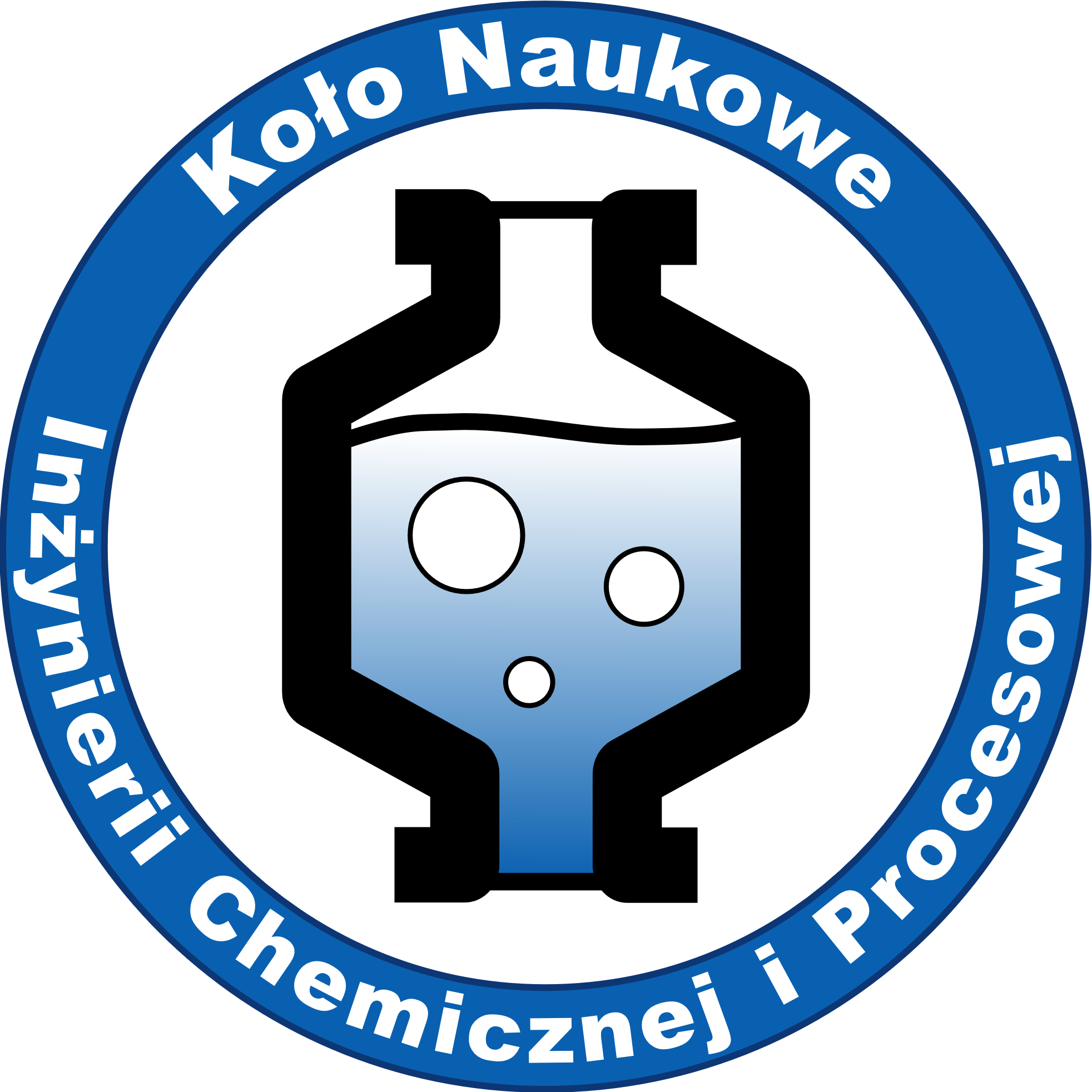 pieczęć Kołapieczęć Koładatapodpis przyjmującegopodpis przyjmującego